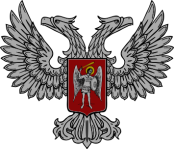     АДМИНИСТРАЦИЯ ГОРОДА ГОРЛОВКАРАСПОРЯЖЕНИЕ   главы администрации18  октября  2022 г.		                       	№  601-рг. ГорловкаЗарегистрировано Горловским городским управлением юстиции Министерства юстиции Донецкой Народной Республики 		  				регистрационный № 5349 от 10 ноября 2022 г.О внесении изменений в Правила благоустройства, санитарного содержания территорий, обеспечения чистоты и порядка на территории          г. Горловка     На основании   представления Генеральной прокуратуры Донецкой Народной Республики от 07.09.2022 года № 07/1-1396исх22, в соответствии со статьей 47 Закона Донецкой Народной Республики «О нормативных правовых актах» (с изменениями),  с целью приведения в соответствие  с действующим законодательством Донецкой Народной Республик  Правил благоустройства, санитарного содержания территорий, обеспечения чистоты и порядка на территории г. Горловка, утвержденных распоряжением главы администрации города Горловка от  06 июля 2017 г. № 518-р, зарегистрированных Горловским городским отделом юстиции Министерства юстиции  Донецкой Народной Республики 27 июля 2017 г., регистрационный № 2126, руководствуясь подпунктом 3.3.7 пункта 3.3. раздела 3, пунктом 4.1. раздела 4 Положения об администрации города Горловка, утвержденного распоряжением главы администрации города Горловка от 13 февраля 2015 г. № 1-р (с изменениями от 24 марта 2020 г. № 291-р)РАСПОРЯЖАЮСЬ:	1. Внести в  Правила благоустройства, санитарного содержания территорий, обеспечения чистоты и порядка на территории г. Горловка, утвержденных распоряжением главы администрации города Горловка                от 06 июля 2017 года № 518-р, зарегистрированных Горловским городским отделом юстиции Министерства юстиции  Донецкой Народной Республики 27 июля 2017 г., регистрационный № 2126 следующие изменения:1.1. Абзац тринадцатый подпункта 1.1.5. пункта 1.1.                              раздела I изложить в  новой редакции:«договор о предоставлении услуг по вывозу твердых бытовых отходов (далее – ТБО), крупногабаритного мусора (далее – КГМ) и отходов промышленного производства (далее – ОПП) - соглашение, имеющее юридическую силу, заключенное между заказчиком услуг и организацией, которая оказывает услуги по сбору и транспортировке ТБО, КГМ, ОПП, регулирующий правоотношения между исполнителем и потребителем данных услуг в соответствии с действующим законодательством Донецкой Народной Республики;».	1.2. В абзаце шестом подпункта 1.3.6.2. пункта 1.3.6. подраздела                1.3. раздела I слова «договора на вывоз бытовых отходов» заменить на слова «договоры о предоставлении услуг по вывозу бытовых отходов».	1.3. Подпункт 4.3.3. пункта 4.3. раздела IV изложить в новой редакции:«4.3.3. Предприятия, учреждения, организации и граждане (собственники, жители индивидуальных и многоквартирных домов) обязаны заключать договоры о предоставлении услуг по вывозу твердых бытовых отходов со специализированными предприятиями, которые определены на конкурсной основе, в соответствии с утвержденными среднегодовыми нормами их накопления (твердых бытовых и крупногабаритных отходов) и фактическим образованием (ремонтные  отходы) и производить оплату согласно действующим тарифам.Договор о предоставлении услуг по вывозу твердых бытовых отходов со специализированными предприятиями может быть заключен путем совершения потребителем конклюдентных действий либо путем заключения публичного договора.Потребитель имеет право в любое время оформить договор о предоставлении услуг по вывозу твердых бытовых отходов со специализированными предприятиями в письменной форме, обратившись непосредственно к исполнителю таких услуг. Конклюдентными являются действия потребителя, свидетельствующие о его намерении потреблять жилищно-коммунальные услуги или о фактическом потреблении таких услуг. Такими действиями могут быть: принятие потребителем услуг в течение первого месяца с момента их предоставления; первая оплата потребителем за предоставленные услуги и прочие. Потребителю не может быть отказано в предоставлении жилищно-коммунальных услуг в случае отсутствия у него заключенного в письменной форме договора о предоставлении соответствующего вида услуг.».	1.4. Подпункт 4.3.4. пункта 4.3. раздела IV дополнить  после слова  «ответственность» словами «согласно действующему законодательству Донецкой Народной Республики». Управлению жилищно-коммунального хозяйства администрации г. Горловка (Бондарев) направить настоящее Распоряжение на регистрацию в Горловское городское управление юстиции Министерства юстиции Донецкой Народной Республики.Настоящее  Распоряжение вступает в силу со дня его опубликования   на официальном сайте администрации города Горловка.Глава администрации города Горловка                                                                  И.С. Приходько